     2019      Summer         Beginning Band CampSummer Beginning Band Camp: June 10-14, 2019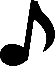 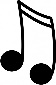 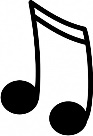 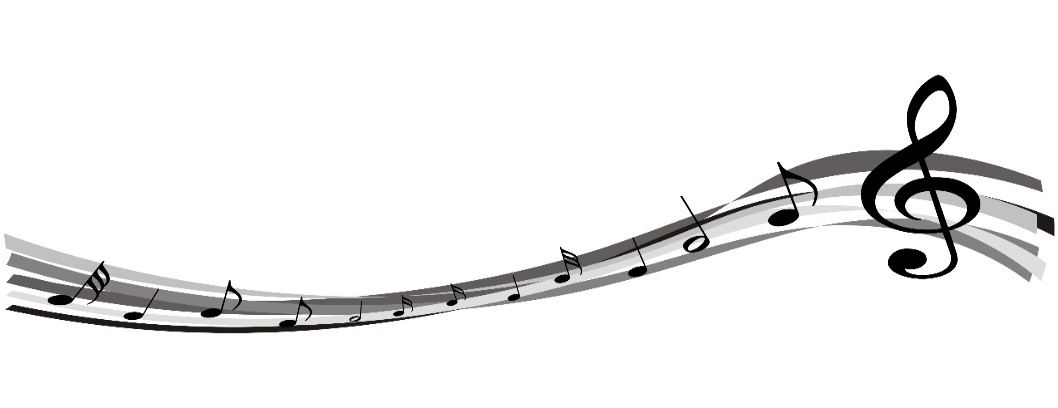 